До:  Фани Каранфилова Пановска, Претседагелка на Советот за соработка со и развој на граѓанскиот сектор Одделение за соработка со невладините организацииПредмет: Известувањеcc: Здружение на новинари на МакедонијаПочитувани, Ве ивестувам дека се повлекувам од функцијата  член на Советoт избран на предлог на Здружението на новинари на Македонија, како преставник на областа медиуми и информатичко општество. Повлекувањето е од лични причини. Ви благодарам за досегашната соработка и ви посакувам успех во понатамошната работа. Срдечен поздрав, Скопје, 24 септември 2019 година, Бесим Небиу 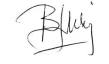 